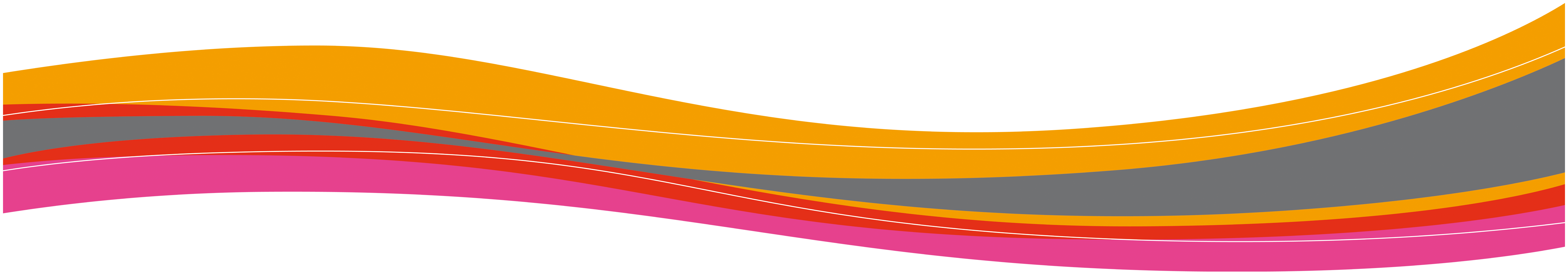 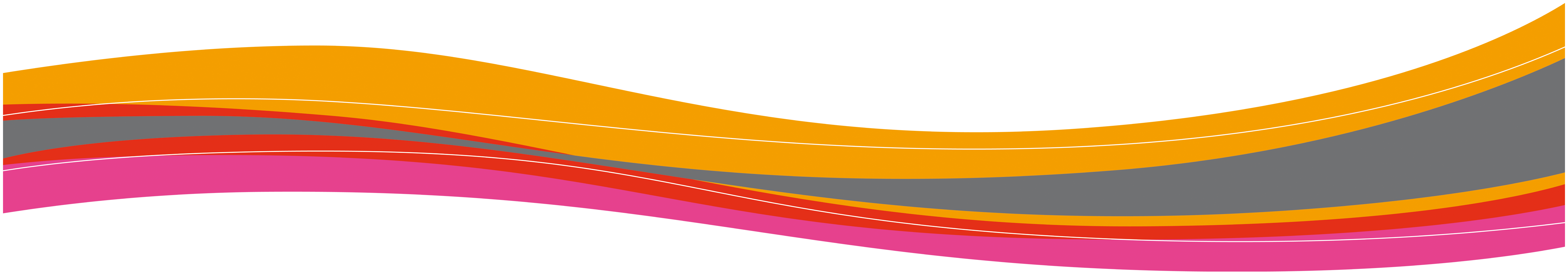 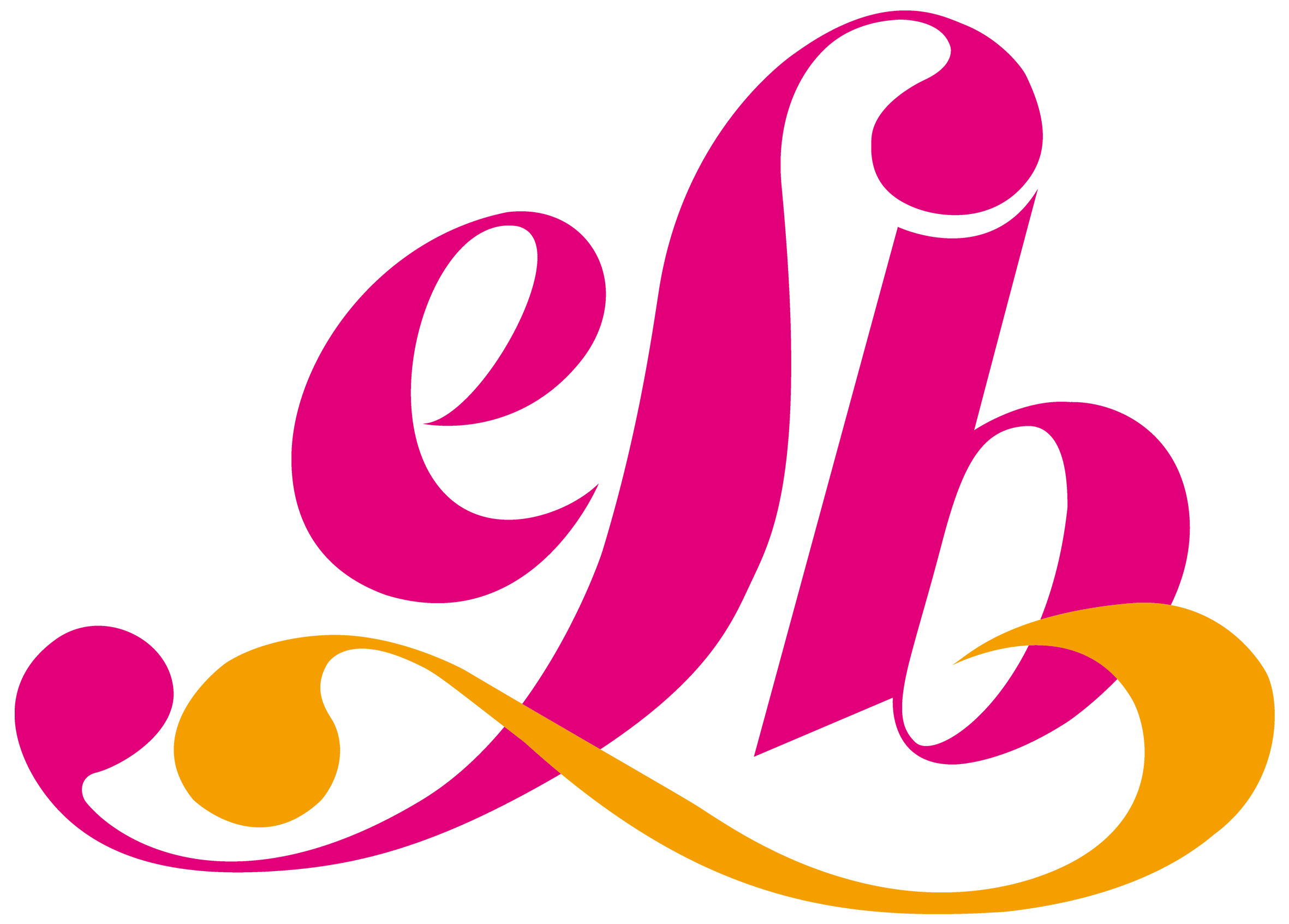 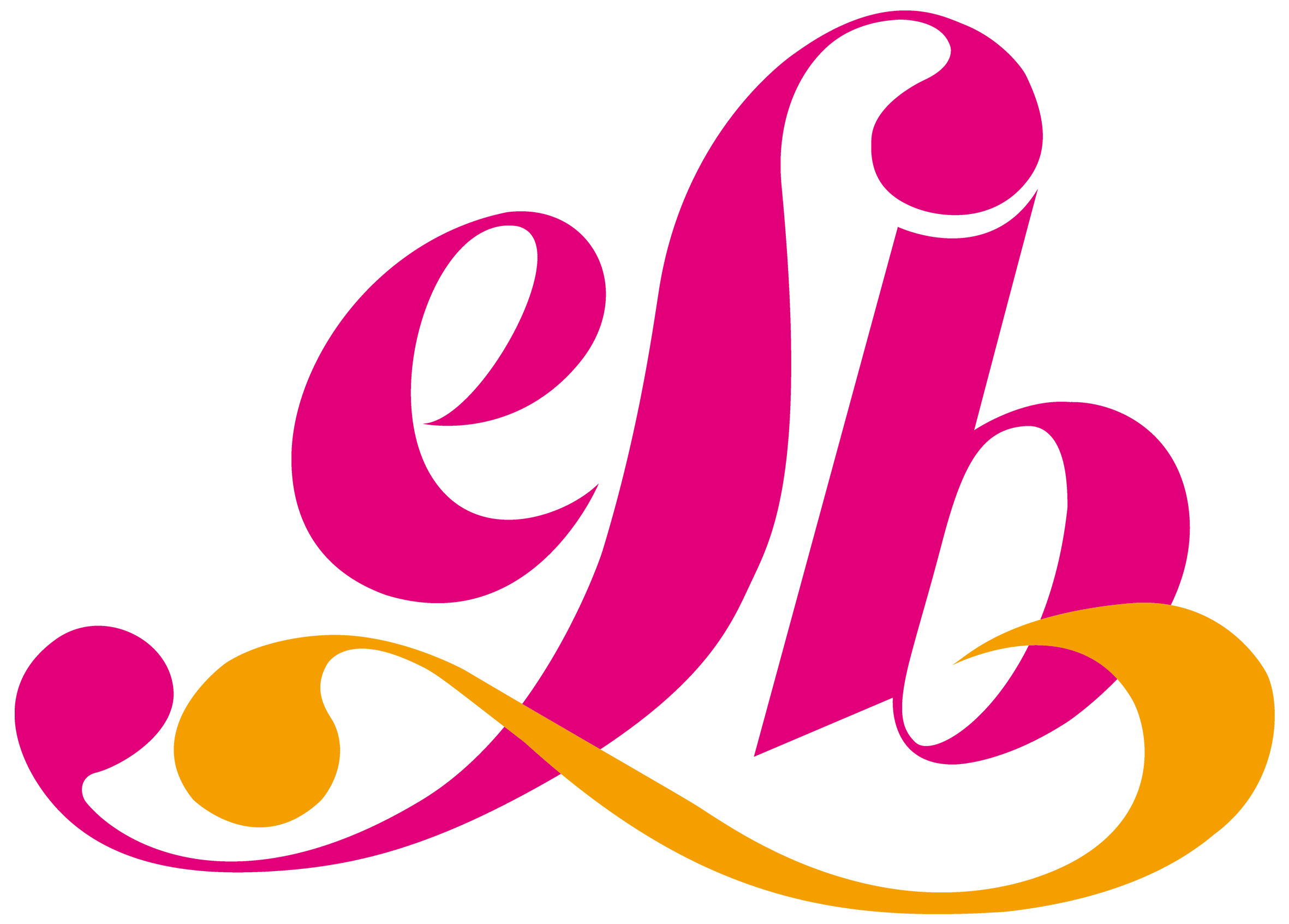 AufnahmeantragHiermit beantrage ich die Aufnahme als Einzelmitglied in den Evangelischen Sängerbund e. V.Der Beitrag beträgt pro Mitglied 32,00 € + Versandkostenpauschale pro Jahr.Für die Mitgliedschaft gilt die Satzung des Vereins. Diese erkenne ich mit meiner Unterschrift an. Ich erkläre mich damit einverstanden, dass der Verein die von mir gemachten Angaben im Rahmen der Mitgliederverwaltung dauerhaft speichert und sie ausschließlich für vereinsinterne Zwecke verwendet.Unterschrift (bei Jugendlichen unter 18 Jahren der gesetzliche Vertreter/ die gesetzliche Vertreterin)Name:Vorname:Geburtsdatum:Straße:PLZ:Wohnort:Tel. privat:dienstlich:Fax:E-Mail:Ort:Datum:Kontakt:   info@esb-netzwerk.de   Homepage:    www.esb-netzwerk.deESB-Geschäftsstelle, Kipdorf 36, 42103 Wuppertal Tel. (0202) 752440    Fax (0202) 754467Als Einzelmitglied bekommen Sie kostenlosunsere aktuellen Notenblätter mit unterschiedlichen Musikstilen und3x jährlich unser Info „esb-netzwerk“Alle weiteren Artikel können käuflich erworben werden, wobei den esb-Mitgliedern ein Rabatt auf alle esb-eigenen Artikel gewährt wird.